Name 	  Date 	  Class 	CH. 13.1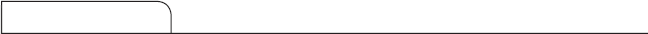 BacteriaA.	Characteristics of Bacteria1.		are unicellular organisms that do not have a nucleus
or other membrane-bound organelles.2.		are microscopic prokaryotes.3.	There are two types of prokaryotes—bacteria and 	.4.	A typical bacterium consists of DNA and 	 surrounded
by a cell membrane and a cell wall.a.	Bacterial cytoplasm also contains 	.b.	Bacterial DNA occurs in one coiled, circular 	.A bacterium might also have smaller, circular 	 that
are separate from its other DNA.5.	Many bacteria have capsules with hairlike structures called
	 that help the bacteria stick to surfaces.6.	Bacteria are much 	 than plant or animal cells.7.	Bacteria generally have one of three basic shapes—sphere, rod,
or 	.8.	Some bacteria take in food and break it down and
obtain 	.The food can come from dead organisms or 	 hosts.9.	Other bacteria make their food using energy from 	 or
chemical reactions.10.		bacteria can survive without oxygen.
	bacteria need oxygen, as humans do.11.	Many bacteria have long whiplike structures called 	 that
they use for movement.12.	Bacteria reproduce asexually by 	. This type of cell
division forms two genetically 	 cells.13.	During 	, two bacteria of the same species attach to each
other and combine their genetic material.a.		 is transferred between bacteria during conjugation.b.	Conjugation results in new combinations of genes and increases
genetic 	.B.	Beneficial Bacteria1.	Many organisms, including humans, depend on 	 to
survive.2.	Bacteria living inside the 	 of humans and other animals
help digest food, make vitamin K, and prevent harmful bacteria from growing.3.	Bacteria in the rumen of cows break down a substance in grass called
	 into smaller molecules that the cow can use.4.		, the breaking down of dead organisms and organic
waste, is an important process in nature.5.	As bacteria and other 	 break down dead organic matter,
they release molecules such as carbon and phosphorus into the soil.6.		 is the conversion of atmospheric nitrogen into nitrogen
compounds that living things can use.7.	Bacteria in the root 	 of certain plants carry out nitrogen
fixation.8.		 uses organisms, such as bacteria, to clean up
environmental pollution. These organisms break down harmful substances,
such as sewage, into less harmful materials that can be used as landfill
or		.9.		are used to make foods such as pickles, yogurt, cheeses,
buttermilk, vinegar, and soy sauce.C.	Harmful Bacteria1.	Some bacteria are called 	—agents that cause disease.a.	Some pathogens that normally live in the body cause illness only when the
person’s 	 system is weakened.b.	Some pathogens can enter the body through a cut, in air, or on
	. After they are inside the body, they can
	 and cause disease.c.	Some bacteria make people sick by damaging 	.d.	Some bacteria cause illness by releasing 	2.		 are medicines that stop the growth and reproduction
of bacteria.3.	Bacteria can become 	 to antibiotics.a.	Random 	 to a bacterium’s DNA enable it to survive a
specific antibiotic.b.	Only the bacteria with the mutation survive; they 	
and become more common.c.	When bacteria become 	 to an antibiotic, a different
antibiotic must be used to fight the disease.4.	Eating food contaminated by some bacteria can cause 	.5.		 heats food to a temperature that kills most
harmful bacteria.